Уважаемый Александр Аркадьевич!        Во исполнение поручения заместителя Губернатора Калужской области – руководителя Администрации Губернатора Калужской области о представлении информации о выработанных мерах, направленных на устранение причин и условий, способствующих повышенной активности обращений граждан по вопросам, решение которых входит в компетенцию администрации муниципального района «Перемышльский района» (далее – администрация), сообщаю следующее:        Организация работы с обращениями граждан в администрации муниципального района «Перемышльский район» осуществляется в соответствии с Федеральным законом от 02.05.2006 № 59-ФЗ «О порядке рассмотрения обращений граждан в Российской Федерации», Законом Калужской области от 27.03.2008 № 419-ОЗ «О дополнительных гарантиях права граждан на обращение».        Ответственным сотрудником отдела организационно-контрольной работы и взаимодействия с поселениями администрации осуществляется ежедневный контроль соблюдения сроков рассмотрения обращений граждан и полноты подготовки ответов, направляемых в адрес заявителей.          В соответствии с требованиями Федерального закона от 02.05.2006 № 59-ФЗ «О порядке рассмотрения обращений граждан в Российской Федерации» в  администрации МР «Перемышльский район» в каждую среду недели Глава администрации проводит прием граждан по личным вопросам, а также проводятся выездные приемы в сельских поселениях. Заместители Главы администрации, руководители структурных подразделений регулярно проводят приемы граждан по личным вопросам в соответствии с графиком, утвержденным администрацией, со специалистами администрации проводится работа, направленная на обеспечение квалифицированной индивидуальной работы с каждым обращением. Информация о месте, времени проведения личного приема размещена на официальном сайте муниципального района «Перемышльский район». Данная форма работы с гражданами направлена на обеспечение максимально эффективного рассмотрения обращений и нередко решения возникающих вопросов во время проведения встреч.  По вопросам, не входящим в компетенцию администрации муниципального района «Перемышльский район», своевременно делается запрос в соответствующие органы или  переадресация обращения.     Одним из наиболее действенных методов, влияющих на качество рассмотрения обращений, является контроль со стороны руководства за надлежащим рассмотрением каждого вопроса, поднимаемых гражданами в своих письмах. Все поступившие обращения находятся под непосредственным контролем Главы администрации МР «Перемышльский район».В целях повышения доступности органов исполнительной власти для граждан на официальном сайте муниципального района «Перемышльский район» создана интернет-приемная, которая является дополнительным средством реализации права граждан на обращение. Обращения, направленные посредством электронной почты, принимаются сотрудником отдела организационно-контрольной работы и взаимодействия с поселениями,  рассматриваются в установленном законодательством порядке, с информированием граждан о результатах. Информация о деятельности администрации муниципального района «Перемышльский район» размещена и постоянно актуализируется на официальном сайте муниципального района «Перемышльский район» http://перемышльский-район.рф/, на портале органов власти Калужской области, где граждане могут ознакомиться со всеми услугами, оказываемыми администрацией,  а также с правилами участия в социально - значимых проектах, реализуемых на территории района и области.     Всего за четвертый  квартал  2022 года в администрацию  поступило 102 обращения граждан, из них письменных обращений поступило 37, обращений в форме электронного документа 65.На личных приемах Главы администрации принято 14 человек.        Самыми актуальными вопросами для жителей района являются: вопросы газификации домовладений 17 обращений – 16,7%, строительства и   ремонт дорог 16 обращений – 15,7%, вопросы водоснабжения и водоотведения 9 обращений - 8,8%, земельных правоотношений 8 обращений – 7,8%.  Вопросы  социального обеспечения населения, благоустройства сельских территорий,  архитектуры и градостроительства, ЖКХ так же неоднократно поднимались заявителями в своих обращениях.       В целях снятия социальной напряженности граждан администрацией  муниципального района «Перемышльский район» принимаются меры по улучшению качества проживания населения в районе.       В 4 квартале в рамках национального проекта «Безопасные качественные дороги» были завершены работы по ремонту 3-х автомобильных дорог:1. Ремонт автомобильной дороги "д.Голодское-Суворов-Одоев" - д.Мехово-3,5 км 2. Ремонт автомобильной дороги "Калуга-Тула" - д.Н.Косьмово-1,75 км.  3. Ремонт автомобильной дороги с. Калужская опытная сельскохозяйственная станция - д. Столпово -1,76 км.      В рамках муниципальной программы «Совершенствование и развитие сети автомобильных дорог общего пользования местного значения муниципального района «Перемышльский район» завершены работы по ремонтам автомобильных дорог:- в с. Перемышль по ул. Цветочная- 630 м., Луговая-790 м., Зеленая-687 метров с щебеночным покрытием.- ремонт участка автомобильной дороги подъезд к монастырю с разворотной площадкой в с. Гремячево 650 метров с  асфальтовым покрытием.-  ремонт участка автомобильной дороги д. Синятино - д. Погореловка с щебеночным покрытием 0,350 км.       Также был проведен ремонт водовыпускной трубы в д. Мехово, ремонт участка асфальтобетонного покрытия территории ГБУЗ КО Центральная районная больница Перемышльского района.      Администрациями сельских поселений МР «Перемышльский район» заключены муниципальные контракты на расчистку и посыпку автомобильных дорог  общего пользования местного значения на 2022-2023 годы.       Установлен фельдшерско-акушерский пункт в селе Ильинское, в селе Борищево запущен в эксплуатацию новый модульный ФАП. После капитального ремонта заработал Районный дом культуры, введен в эксплуатацию сельский клуб в д. Хотисино, на стадии завершения работ по ремонту Полянский сельский клуб.      За 4 квартал гражданам, находящимся в трудной жизненной ситуации оказана  материальная помощь на сумму 85224 рубля на газификацию квартиры, на приобретение дров, на подключение системы отопления, семье мобилизованного для оплаты съемного жилья и т.д..Бесплатно выделены 2 земельных участка семьям, имеющим 3-х и более детей.Токмакова Ираида Алексеевна(48441) 3 12 97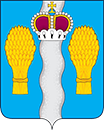 Начальнику управления по работе с обращениями граждан, их объединений и делопроизводству Администрации Губернатора Калужской областиА.А. Лысенкову№ п/пТематика вопросовКол-во вопросов в  IV квартале   2022г.Кол-во вопросов в  IV квартале 2021г.Кол-во вопросов в процентном отношении1Социальное обеспечение615,9%2Жилищные вопросы010,0%3Строительство и ремонт дорог, безопасность дорожного движения161015,7%4Вопросы ЖКХ413,9 %5Газификация17216,7%6Вопросы водоснабжения948,8%7Земельные правоотношения8107,8%8Электроснабжение222,0 %9Вопросы архитектуры и градостроительства433,9 %10Благоустройство544,9%11Другие вопросы311230,4%Глава администрациимуниципального района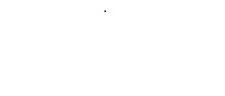 Н.В. Бадеева